Новогодний квестЗадание.  Пазлы в шариках Лопнуть шарики, собрать пазл. Пазл «бутылка лимонада в юбке»Задание в бутылке лимонада «Шарада Кричащие дети, бычок»Детям нужно громко позвать бычка.Задание Бычка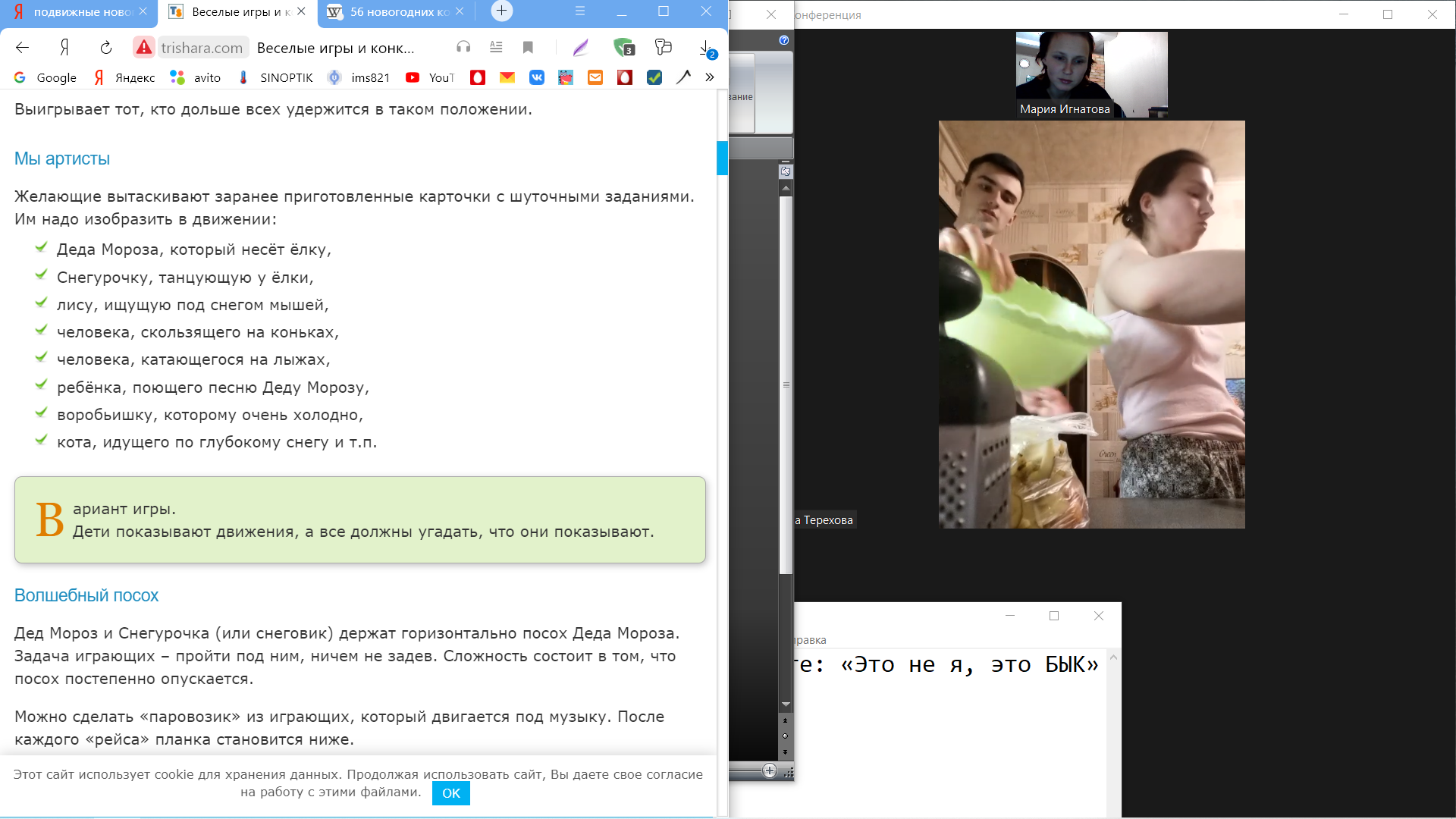 Задание Бабы ЯгиИгра «Прыгучий мешок»: две команды, необходимо перенести все снежки.Задание Деда МорозаИгра «Меткий стрелок»: команды должны попасть в ведро снежками.Новогодний квестЗадание.  Пазлы в шариках Лопнуть шарики, собрать пазл. Пазл «бутылка лимонада в юбке»Задание в бутылке лимонада «Шарада Кричащие дети, бычок»Детям нужно громко позвать бычка.Задание БычкаЗадание Бабы ЯгиИгра «Прыгучий мешок»: две команды, необходимо перенести все снежки.Задание Деда МорозаИгра «Меткий стрелок»: команды должны попасть в ведро снежками.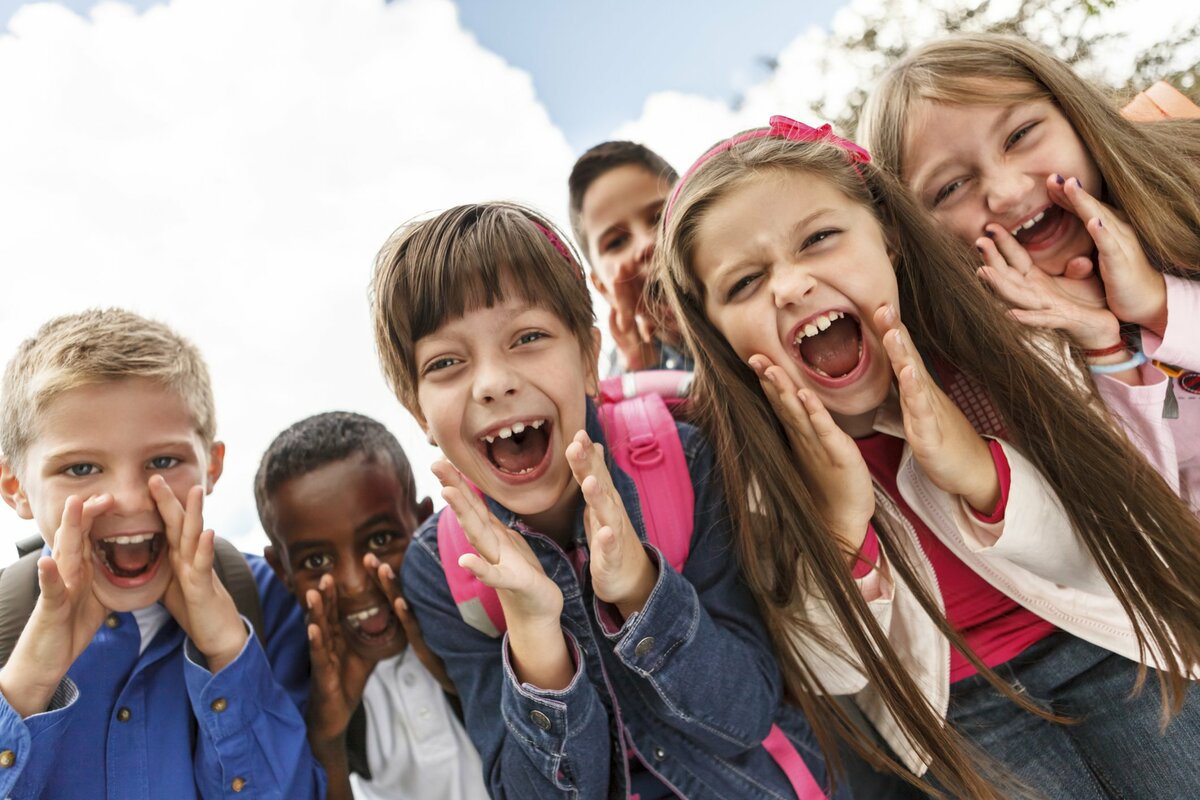 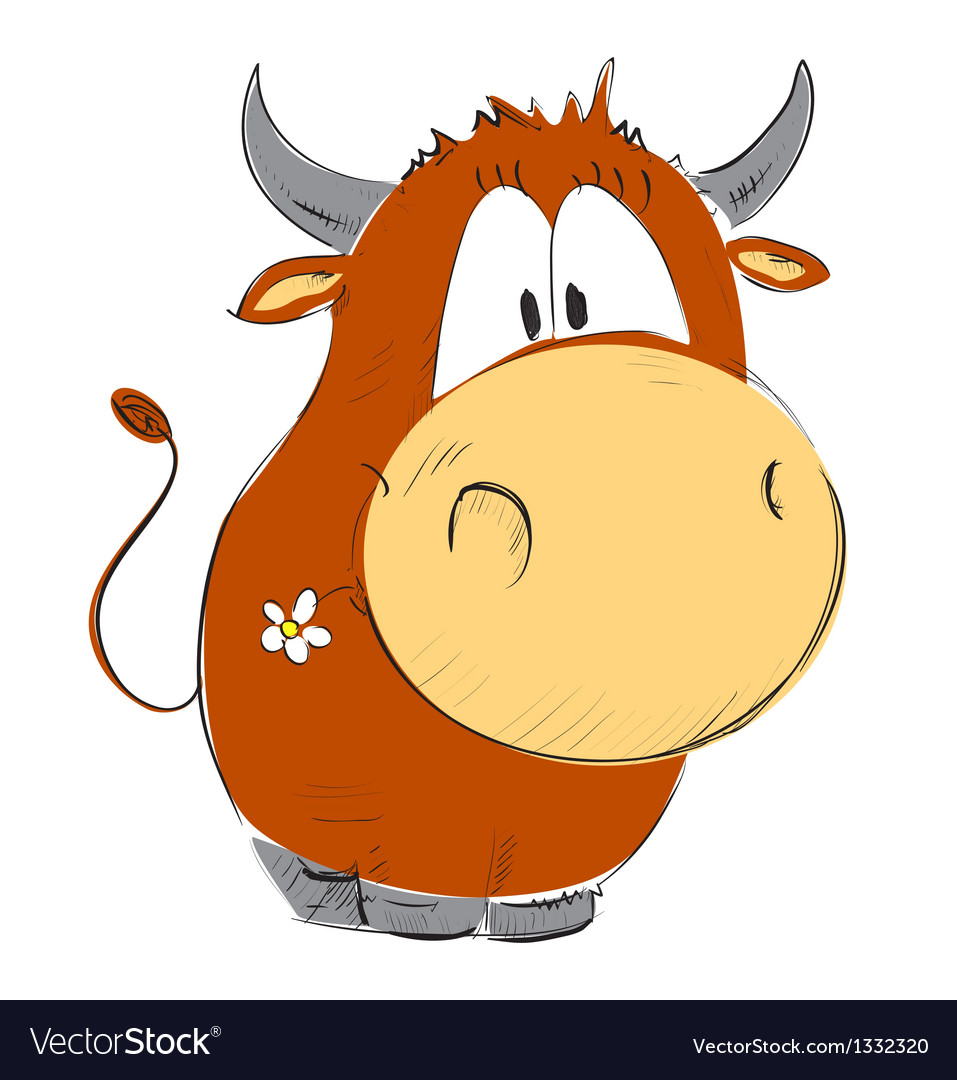 Дед Мороз, который несет елкуСнегурочка, танцующая у елкиЛиса, ищущая под снегом мышьЧеловек, скользящий на конькахЧеловек, катающийся на лыжахРебенок, поющий песню Деду МорозуВоробей, которому холодноКот, идущий по глубокому снегуБелка, виляющая хвостомНахохленный ёжикГолодный волк1356